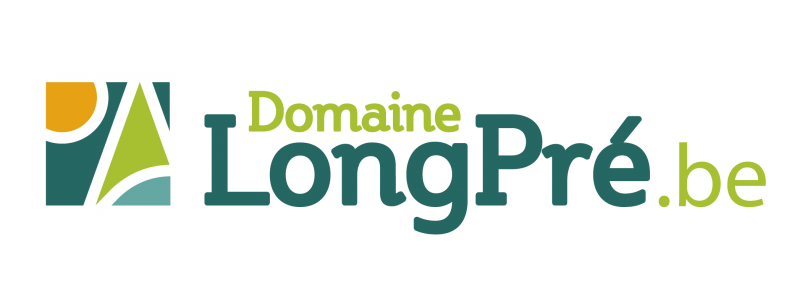 HUISHOUDELIJK REGLEMENT ZWEMBAD Toegang tot het zwembadHet zwembad is uitsluitend toegankelijk voor parkgasten van Domaine Long Pré.Het is voor de bezoekers aan het zwembad niet toegestaan de hierna volgende goederen mee te nemen:Alle soorten glaswerk (thermoskan/flessen, glazen e.d.), drank en etenswaren, picknickboxen.Harde (leren) ballen (opblaasballen zijn wel toegestaan, alsmede drijfmiddelen t.b.v. kinderen).Geluidsapparatuur.Foto- en videoapparatuur waarbij 220 Volt aansluiting nodig is. Accuvoorziening is wel toegestaan.Huisdieren.Neem geen waardevolle artikelen mee naar het zwembad.Kinderen jonger dan 10 jaar worden zonder begeleiding niet toegelaten tot het zwembad.Weigering toegang tot en/of verwijdering uit het zwembadToegang zal ontzegd worden/verblijf beëindigd worden bij:In geval van het niet opvolgen instructies /aanwijzingen en het niet naleven van het reglement.Bij herhaling kan toegang voor een (on)bepaalde tijd worden ontzegd.Verkeren onder invloed van alcohol en/of drugs.Wangedrag.Plegen van diefstal.Verblijf in het zwembadU wordt verzocht te douchen voordat u het zwembad betreedt.Kinderen zonder zwemdiploma uitsluitend toegang met zwemvleugels/-bandjes en onder begeleiding.Het dragen van schoeisel (m.u.v. badslippers) is om hygiënische redenen niet toegestaan.Duiken en springen is i.v.m. de geringe diepte van de baden niet toegestaan.Hardlopen is uit veiligheidsoverwegingen en overlast voor de overige bezoekers niet toegestaan.AlgemeenPersonen en/of groepen waarvan blijkt of wordt verwacht dat zij de orde of rust zullen verstoren, kunnen de toegang tot het zwembad worden ontzegd.Iedere bezoeker dient zich zodanig te gedragen dat de orde, veiligheid en hygiëne worden gewaarborgd.Bij grote drukte in het zwembad kan het aantal bezoekers worden beperkt.In verband met de veiligheid van de bezoekers kan de bedrijfsleiding zich het recht voorbehouden de openingstijden van het zwembad te wijzigen en het zwembad geheel of gedeeltelijk te sluiten.AansprakelijkheidHet bezoek aan het zwembad geschiedt geheel op eigen risico. De bedrijfsleiding aanvaardt geen enkele aansprakelijkheid voor ongevallen, ontvreemding van en beschadiging aan eigendommen van bezoekers in het zwembad. ER IS GEEN TOEZICHTBezoekers van Domaine Long Pré die schade toebrengen aan eigendommen van Domaine Long Pré’ zwembad en/of overige accommodaties, worden aansprakelijk gesteld voor alle kosten die daaruit voortvloeien.KlachtenMochten er onverhoopt klachten zijn ontstaan tijdens uw bezoek, dan dient u dit direct bij de receptie te melden.